Opening PrayerOld Business -  Minutes from November Meeting were approved. Strategic Planning – Krista Roseberry, Chris Kolakovich Review results of Finance, Marketing & Technology Standards 10-13. Suggesting to have exit interviews for staff that leave and families that leave the school. Thoughts on who would do it? Mr. K? HR? school commission? Strongest categories: Financial plan, school leadership, religious education, SC leadership, facilities/equip/tech, marketing. What are the next steps? looking at tools to use to be able to open questions to parents, staff, parish, students, alumni? Chris will follow up and talk to the arch diocese to see how they suggest we do the next steps and how much we can customize it? questioned if we should send surveys to staff, parents, current freshman/sophomore (alumni).  parents of alumni or graduating 8th graders?Identify goals associated with Standards 10-13Update on status of planning related to Academic Standards 7-9Have come up with a team  of staff members that will focus on the goals  areas for academic excellence. New BusinessAdministrator Report-Chris Kolakovich/Kyle Burkholder Upcoming Events at IHM: Dec 7th decorating Father Bob tree. Friday will have  an hour of code. penance service for grades 3-8. Christmas concert. kindergarten pageant. advent prayer service every monday during advent.			 Admissions Update: 60 new families have come to visit the school since August 6. students were invited to start in january and 2 families accepted. 50 applications for kindergarten for 2023/2024. 22 total applications for grades 1-8 (total 14 new families). 8 of these families are parishioners. Safety Update: working with vantage point. working on written plans and working on procedures. school pass: a lot more that this software has to offer and looking at its options.  keep discussing SRO. 	School Calendar Update 2023-2024.calendar draft available.  Breaks align with Chatard.          b. 	 SC Items – Emily Campbell Wee Warriors: still making arrangements for the program to start in january. Succession Planning: continue to encourage anyone to sign up for up.  	   5.   Committee Reports : Spirit of IHM Dinner: planning continues. winners announced and will be announced to parish. PTO: no new reports			i. Academic Excellence Committee Finance Report: nothing to report		j. Parish Council  Safety Committee: see aboveAthletic Committee: nothing to reportFacilities CommitteeFamily Faith CommitteeIHM School Commission Meeting AgendaIHM School Commission Meeting AgendaIHM School Commission Meeting Agenda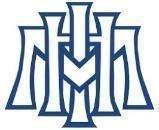 Immaculate Heart of MaryCatholic Grade SchoolIndianapolis, Indianax  Chris Kolakovichx  Kyle Burkholderx  Andy Hazelx  Amy Martinx  Anna Gilleyx  Frank Ottex  Matt Lordx  Emily Campbellx  Jennifer Cvarx  Krista Roseberryx Jenn Herrmann ☐ Betsey Jeatran☐ Claire Becker PTO☐ Julie Otte PTO☐ Mike Wessel FinanceTuesday, December 6, 2022School Library 6:30 pm Access Code: See Cover EmailTuesday, December 6, 2022School Library 6:30 pm Access Code: See Cover EmailIHM Mission Statement - Immaculate Heart of Mary School provides an exceptional academic experience grounded in making God known, loved, and served.IHM Strategic Vision - At Immaculate Heart of Mary School, we “R” respectful, responsible, and reverent, grounded in a Christ-centered, Catholic community that is committed to the highest standards of academic excellence and dedicated to developing students’ emotional and spiritual well-being.Prayer:  Lord Jesus Christ, we have come together in Your name to work for the good of our school, Immaculate Heart of Mary.  Surround us with Your invisible presence and pour Your spirit upon us.  Make us use Your gifts in a spirit of trust, love and understanding, so that the children of IHM may experience an abundance of light, compassion, and peace.  Let harmony reign among us, and let us keep our eyes ever fixed upon You.  Amen. 